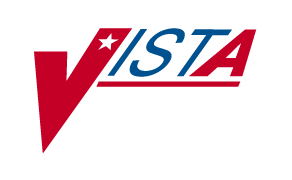 LABORATORYANATOMIC PATHOLOGY (AP) MODIFICATIONS/ENHANCEMENTSTO ADDRESS PSI-04-025USER GUIDEPATCH LR*5.2*317Version 5.2June 2007Department of Veterans Affairs Health Systems Design & DevelopmentPrefaceThe Veterans Health Information Systems and Architecture (VistA) Laboratory Anatomic Pathology (AP) Modifications/Enhancements To Address PSI-04-025 Patch LR*5.2*317 User Guide Version 5.2 provides the Department of Veterans Affairs Medical Center (DVAMC) Information Resource Management (IRM) staff, Laboratory Information Manager (LIM), and other DVAMC users with a straightforward means for using the software application. This User Guide is intended for use in conjunction with the VistA Laboratory Anatomic Pathology (AP) Electronic Signature Patch LR*5.2*259 User Manual.Intended Audience:The intended audience for this documentation includes users of the VistA Laboratory Anatomic Pathology software application, Laboratory Application Coordinators, Veterans Health Information Systems and Technology Architecture () sites' Information Resource Management (IRM), VHA Office of Information (OI) Health Systems Design & Development (HSD&D), and Enterprise VistA Support (EVS).VistA Blood Bank ClearanceVistA BLOOD BANK SOFTWARE V5.2 DEVICE PRODUCT LABELING STATEMENTVistA Laboratory Package patch LR*5.2*317 contains changes to software controlled by VHA DIRECTIVE 2004-053, titled VISTA BLOOD BANK SOFTWARE. Changes include:File     Sub-file     Field   Field Name                      Action----     --------     -----   ----------                      ------63       63.207       .03     RELEASE SUPP REPORT MODIFIED    New Field63       63.324       .03     RELEASE SUPP REPORT MODIFIED    New Field63       63.817       .03     RELEASE SUPP REPORT MODIFIED    New Field63       63.907       .03     RELEASE SUPP REPORT MODIFIED    New FieldAll of the above changes have been reviewed by the VISTA Blood Bank Developer and found to have no impact on the VISTA BLOOD BANK SOFTWARE control functions.RISK ANALYSIS: Changes made by patch LR*5.2*317 have no effect on Blood Bank software functionality, therefore RISK is none.EFFECT ON BLOOD BANK FUNCTIONAL REQUIREMENTS: Patch LR*5.2*317 does not alter or modify any software design safeguards or safety critical elements functions.POTENTIAL  SITES: This patch contains changes to 0 routines and 1 file identified in Veterans Health Administration (VHA) Directive 2004-053, group B listing. The changes have no effect on Blood Bank functionality or medical device control functions. There is no adverse potential to sites.VALIDATION REQUIREMENTS BY OPTION: There are no validation requirements associated with this patch.MINIMAL TEST CASE SCENARIOS BY OPTION, INCLUSIVE OF ALL CONTROL FUNCTIONS:There are no test case scenarios associated with this patch.OrientationThis section addresses package-or audience-specific notations or directions (e.g., symbols used to indicate terminal dialogues or user responses) and software and documentation retrieval information.Screen CapturesThe computer dialogue appears in Courier font, no larger than 10 points.Example: Courier font 10 pointsUser ResponseUser entry response appears in boldface type Courier font, no larger than 10 points.Example: Boldface typeReturn SymbolUser response to computer dialogue is followed by the <RET> symbol that appears in Courier font, no larger than 10 points, and bolded.Example: <RET>Tab SymbolUser response to computer dialogue is followed by the symbol that appears in Courier font, no larger than 10 points, and bolded.Example: <Tab>ReferencesFollowing is a list of related VHA HSD&D documentation that can also be found in the VistA Documentation Library (VDL) under the Clinical heading: Laboratory Anatomic Pathology Electronic Signature Patch LR*5.2*259 Installation Guide and User Manual V. 5.2 Laboratory Anatomic Pathology User Manual V. 5.2  Laboratory User Manual V. 5.2 CPRS Text Integration Utility V. 1 CPRS Authorization/Subscription Utility V. 1 Software and Documentation Retrieval InformationVistA Laboratory AP Modifications/Enhancements to Address PSI-04-025 Patch LR*5.2*317 User Guide and software\distributions are as follows:NOTE: All sites are encouraged to use the File Transfer Protocol (FTP) capability. Use the FTP address “download.vista.med.va.gov” (without the quotes) to connect to the first available FTP server where the files are located.Software RetrievalVistA Laboratory AP Modifications/Enhancements to Address PSI-04-025 Patch LR*5.2*317 software is distributed by Packman.Documentation RetrievalVistA Laboratory AP Modifications/Enhancements to Address PSI-04-025 Patch LR*5.2*317 User Guide is available at the following Office of Information Field Offices (OIFOs) ANONYMOUS.SOFTWARE directories:Documentation Retrieval FormatsVistA Laboratory AP Modifications/Enhancements to Address PSI-04-025 Patch LR*5.2*317 User Guide files are exported in the following retrieval formats:VistA Website Locations:VistA Laboratory AP Modifications/ Enhancements to Address PSI-04-025 Patch LR*5.2*317 User Guide is accessible in MS Word (.doc) and Portable Document Format (.pdf) at the following  locations:Laboratory Version 5.2 Home PageREDACTEDVistA Documentation Library (VDL)www.va.gov/vdl/Table of ContentsPreface	iIntended Audience:	iVistA Blood Bank Clearance	iiVistA BLOOD BANK SOFTWARE V5.2 DEVICE PRODUCT LABELING STATEMENT	iiOrientation	iiiScreen Captures	iiiUser Response	iiiReturn Symbol	iiiTab Symbol	iiiReferences	iiiSoftware and Documentation Retrieval Information	ivSoftware Retrieval	ivDocumentation Retrieval	ivDocumentation Retrieval Formats	vVistA Website Locations:	vLaboratory Version 5.2 Home Page	vVistA Documentation Library (VDL)	vIntroduction	9Overview	9Test Sites	10Enhancements and Modifications	11Enhancements:	111. LAB DATA file (#63):	11New Fields	11Electron Microscopy	11Autopsy	12Surgical Pathology	12Cytopathology	12Modifications:	131. Modify released pathology report [LRAPMRL] option	132. Supplementary Report, Anat Path [LRAPDSR] option	143. Supplementary report release, anat path [LRAPRS] option	154 Autopsy supplementary report [LRAPAUSR] option	16AP Print Options Modifications:	175. Print all reports on queue [LRAP PRINT ALL ON QUEUE] option	176. Print single report only [LRAP PRINT SINGLE] option	177. Print final path reports by accession # [LRAPFICH] option	18Use of the Software	19Required Security Keys	19Electronic Signature Code Setup	20Laboratory DHCP [LRMENU] Menu	21Anatomic Pathology [LRAP] Menu	21Modify released pathology report [LRAPMRL] option	22Supplementary Report, Anat Path [LRAPDSR] option	27Supplementary report release, anat path [LRAPRS] option	30Autopsy supplementary report [LRAPAUSR] option	33Electronic Signature Switch Turned ON Changes for Printing/Viewing Supplementary Reports	45Print all reports on queue [LRAP PRINT ALL ON QUEUE] option	45Print single report only [LRAP PRINT SINGLE] option	47Print final path reports by accession # [LRAPFICH] option	49Glossary	51IntroductionOverviewVistA Laboratory Anatomic Pathology (AP) Modifications/Enhancements to Address PSI-04-025 Patch LR*5.2*317 is created in response to the two patient safety issues that arose from the release and implementation of the VistA Laboratory Anatomic Pathology Electronic Signature Patch LR*5.2*259. This patch changed the location and the method by which Anatomic Pathology SF515 supplementary reports are added.The patient safety issues are described as follows:Patient Safety Issue #1:Laboratory personnel assigned the Modify released report [LRAPMRL] option and the LRAPMOD security key released by Patch LR*5.2*259 allowed editing/adding supplementary reports to the original Anatomic Pathology and Autopsy Protocol released report. This access opened up the potential for errors in which the released report could be accidentally modified when a supplementary report was added. Patient Safety Issue #2:Due to the release of the VistA Laboratory Anatomic Pathology Electronic Signature Patch LR*5.2*259 the original Anatomic Pathology SF515 or Autopsy Protocol released reports are NOT viewable in VistA Computer Patient Records System (CPRS) application during the time a supplementary report is being added.Patch LR*5.2*317 resolves this problem by removing the supplementary report addition functionality from the Modify released reports [LRAPMRL] option and placing the functionality back to the Supplementary Report, Anat Path [LRAPDSR] option for Cytology, Electron Microscopy, and Surgical Pathology released reports and the Autopsy supplementary report [LRAPAUSR] option for Autopsy released reports.Another concern had to do with the addition of a supplementary report to a released Anatomic Pathology report, which unreleased the original report and made it unavailable for viewing in Computerized Patient Record System (CPRS). The time span in which the original report remained unavailable for viewing by the Providers could be crucial. It was considered a major patient safety issue if a doctor, who was with a patient, was not able to view the report at that time.Patch LR*5.2*317 resolves this problem by leaving the original Anatomic Pathology and Autopsy Protocol released report in the released status during the time a supplementary report is being added. The original Anatomic Pathology and Autopsy Protocol released report remains available for viewing in CPRS during this time.Test SitesThe VistA Laboratory AP Modifications/Enhancements to Address PSI-04-025 Patch LR*5.2*317 tested by the following Veteran Affairs Medical Centers (VAMCs):Enhancements and ModificationsVistA Laboratory AP Modifications/Enhancements to Address PSI-04-025 Patch LR*5.2*317 software release corrects two patient safety issues for AP Surgical Pathology, Cytology, Electron Microscopy, and Autopsy supplementary reports and print options. These two patient safety issues were created by the release of VistA Laboratory Anatomic Pathology Electronic Signature Patch LR*5.2*259. Enhancements:The following file enhancement is created to support the resolution of the patient safety issue PSI-04-025 within VistA Laboratory Anatomic Pathology Cytopathology, Electron Microscopy, Surgical Pathology, and Autopsy sections:1. LAB DATA file (#63):LAB DATA file (#63), SUPPLEMENTARY REPORT sub-file (#1.2) for Anatomic Pathology has been modified to add the following four new fields:CytopathologyElectron MicroscopySurgical PathologyAutopsyNew FieldsElectron Microscopy#63.02 -- EM SUB-FILE63.207,.03      RELEASE SUPP REPORT MODIFIED 0;3 SET                                '1' FOR YES;                                 '0' FOR NO;                 LAST EDITED:    SEP 09, 2004                 DESCRIPTION:    This flag will be set to '1' when a released                                supplementary report is modified. It is                                removed when the modified supplementary                                report is released.Autopsy#63.324 -- AUTOPSY SUPPLEMENTARY REPORT SUB-FILE63.324,.03    RELEASE SUPP REPORT MODIFIED 0;3 SET                                '1' FOR YES;                                 '0' FOR NO;               LAST EDITED:      SEP 08, 2004               DESCRIPTION:      This flag will be set to '1' when a released                                supplementary report is modified. It is                                removed when the modified supplementary                                report is released.Surgical Pathology#63.08 -- SURGICAL PATHOLOGY SUB-FILE63.817,.03      RELEASE SUPP REPORT MODIFIED 0;3 SET                                '1' FOR YES;                                 '0' FOR NO;                 LAST EDITED:    SEP 09, 2004                 DESCRIPTION:    This flag will be set to '1' when a released                                supplementary report is modified. It is                                removed when the modified supplementary                                report is released.Cytopathology#63.09 -- CYTOPATHOLOGY SUB-FILE63.907,.03      RELEASE SUPP REPORT MODIFIED 0;3 SET                                '1' FOR YES;                                 '0' FOR NO;                 LAST EDITED:    SEP 09, 2004                 DESCRIPTION:    This flag will be set to '1' when a released                                supplementary report is modified.  It is                                removed when the modified supplementary                                report is released.Modifications:The following Anatomic Pathology and Autopsy options are modified to resolve patient safety issue PSI-04-025 within the Cytopathology, Electron Microscopy, Surgical Pathology, and Autopsy sections of the VistA Laboratory Anatomic Pathology module:1. Modify released pathology report [LRAPMRL] optionThis option was created to allow editing of a released pathology report. The current version of the released report is retained in TIU. A new version of the report is created once the modified report has been released. If the report diagnosis has been modified, a banner is displayed showing MODIFIED DIAGNOSIS. The LRAPMOD security key must be assigned to provide authorized users access to this option.Patient Safety Issue #1: Laboratory personnel assigned the Modify released report [LRAPMRL] option and the LRAPMOD security key released by Patch LR*5.2*259 allowed editing/adding supplementary reports to the original released Anatomic Pathology and Autopsy Protocol report. This access opened up the potential for errors in which the original released report could be accidentally modified when a supplementary report was added. Patient Safety Issue #1 Correction:The Modify released pathology report [LRAPMRL] option is modified to remove the “Edit SUPPLEMENTARY REPORTS? NO//” prompt. This resolves the first patient safety issue by separating the entry of supplementary reports from the option used to modify reports.Modification of a released SF515 or Autopsy Protocol report is NOT allowed when a supplementary report is being added to that report. Once the supplementary report is released, the Modify released pathology report [LRAPMRL] option is used to modify the released report. A WARNING MESSAGE appears when a user attempts to modify a report that has a supplementary report underway. The data in released reports is unchangeable after the report is electronically signed. If data needs to be updated, then it is necessary to develop a “modified” report for modified data through the Modify released pathology report [LRAPMRL] option or a supplementary report for added data through the Supplementary Report, Anat Path [LRAPDSR] option for SF515 reports and the Autopsy supplementary report [LRAPAUSR] option for Autopsy protocol reports. Note: Both modified and supplementary reports will require a new electronic signature.2. Supplementary Report, Anat Path [LRAPDSR] optionThis option is used to add a supplementary report to any existing unreleased anatomic pathology accession.The Supplementary Report, Anat Path option [LRAPDSR] option is modified to add supplementary reports on released Anatomic Pathology reports for Cytology, Electron Microscopy, and Surgical Pathology.Patient Safety Issue #2:The original released Anatomic Pathology SF515 report is not viewable in the Computer Patient Records System (CPRS) during the time a supplementary report is being added to a released report. Users are unable to view the original Anatomic Pathology SF515 report during this time.Patient Safety Issue #2 Corrections:The Supplementary Report, Anat Path [LRAPDSR] option is modified to allow the entry of supplementary reports on released SF515 reports for Cytopathology, Electron Microscopy, and Surgical Pathology sections.  Also, the Autopsy supplementary report [LRAPAUSR] option shall be modified to allow entry of supplementary reports on released Autopsy Protocol reports for the Autopsy section. The addition of supplementary report(s) to a released report will not unrelease the original report while the supplementary report is in progress. The original report remains viewable in CPRS, until the supplementary report is released. Then a new version of the original report includes the supplement replace the old original report for viewing in CPRS. This resolves the second patient safety issue.Supplementary Report, Anat Path [LRAPDSR] option “DATE REPORT COMPLETED:” prompt Removal:The Supplementary Report, Anat Path option [LRAPDSR] option for Cytology, Electron Microscopy, and Surgical Pathology is modified to add supplementary reports on released reports. Editing the DATE REPORT COMPLETED date is not allowed when adding a supplemental to a released report. The prompt “DATE REPORT COMPLETED:” is removed from the Supplementary Report, Anat Path option for entry of supplementary reports on released reports. A supplementary report cannot be added to a released SF515 report that is being modified. Audit Trail information is stored on supplementary reports added to released reports. Supplementary reports added to released reports are clearly identified as being a “supplementary report”.Anatomic Pathology Supplementary Report Audit Trail:Audit information is stored on the AP supplementary report added to a released AP SF515 report. AP supplementary reports added to released AP SF515 reports is clearly identified as being a “SUPPLEMENTARY” report.3. Supplementary report release, anat path [LRAPRS] optionThis option is used to release supplementary reports for Surgical Pathology, Cytopathology, and Electron Microscopy, and Autopsy.The Supplementary report release, anat path [LRAPRS] option that releases a supplementary report is modified to also release the original report. Supplementals will no longer require a separate second release of the original report. An electronic signature code is entered for each separate, unreleased supplementary report before the main report is released. The addition of a supplemental report will not alter any information on the original report. There is a supplementary report and a new original report including the supplement. The name of the pathologist responsible for adding the supplement does not have to be the same pathologist who is responsible for the original report. However, the new full report including the supplement requires a new electronic signature and not necessarily by the pathologist responsible for the full report. Releasing the supplementary report triggers the creation and storage of the new report in TIU. Upon release, the supplementary report is viewable in CPRS as part of the original report. The original report remains separate and untouched in TIU.4 Autopsy supplementary report [LRAPAUSR] optionThis option is used to allow entry of a supplementary report for a released autopsy.Patient Safety Issue #2: The original Autopsy Protocol report is not viewable in the Computer Patient Records System (CPRS) during the time a supplementary report is being added. Users are unable to view the original Autopsy Protocol report during this time.Patient Safety Issue #2 Corrections:This patient safety issue is resolved by leaving the released Autopsy Protocol reports in the released status during the time a supplementary report is being added. This has been accomplished by removing the supplementary report add functionality from the Modify released reports [LRAPMRL] option and placing the add functionality back in the Autopsy supplementary report [LRAPAUSR] option for the Autopsy section.The Autopsy supplementary report [LRAPAUSR] option contains the following modification:DATE REPORT COMPLETED Prompt Removed:This option is modified NOT to allow editing of the “DATE REPORT COMPLETED” prompt date when adding an autopsy supplemental to a released Autopsy Protocol report. The ‘DATE REPORT COMPLETED:’ prompt is REMOVED from this option.Autopsy Supplementary Report New AUDIT TRAIL Information:This option is modified to display the following new Audit information when an AUTOPSY has been released and a supplementary report is added or modified: ‘This AUTOPSY has been released. Supplementary report additions/modifications will create an audit trail.’Autopsy Protocol Report being modified must be released before Autopsy Supplementary Report is added:This option is modified to include the following new information when an Autopsy Protocol report is being modified: ‘This Autopsy Protocol report is currently being modified; it must first be released before Supplementary report can be added.’Autopsy Protocol Report Supplement displaying new ‘SUPPLEMENTARY’ text:This option is modified as follows: Electronically signed Autopsy Protocol report displays only the last final report. The Autopsy Protocol report contains all modifications and supplements. The final Autopsy Protocol report supplement is clearly marked as “SUPPLEMENTARY” when a supplemental report is added. The previous report is retained electronically; however, the report is only available to Laboratory personnel assigned the required security key. Autopsy Protocol Report displaying new ‘MODIFIED’ text:This option is modified as follows: Electronically signed Autopsy Protocol report displays only the last final report. The Autopsy Protocol report contains all modifications and supplements. The final Autopsy Protocol report is clearly marked as “MODIFIED” when the report is modified. The previous report is retained electronically; however, the report is only available to Laboratory personnel assigned the required security key. Released Autopsy Protocol Report Viewable in CPRS:This option is modified not to unrelease a Released Autopsy Protocol report when Autopsy supplementary reports are being added. The original released Autopsy Protocol report remains viewable in CPRS until the added Autopsy supplementary report is released. The added Autopsy supplementary report replaces the original released Autopsy Protocol report for viewing in CPRS.AP Print Options Modifications:The following three AP print options are modified to resolve patient safety issue PSI-04-025 regarding supplementary reports added to an original released report not displaying a header at the top of the reports for Cytopathology, Electron Microscopy, Surgical Pathology, and Autopsy. 5. Print all reports on queue [LRAP PRINT ALL ON QUEUE] optionThis option prints a report listing the clinical history and gross description for review for patients on the cumulative report print queue, as well as final reports for patients, and completed autopsy reports. For final reports; if the final report is electronically signed and stored in TIU, the report will be pulled from TIU. Otherwise, the report will be generated from the data stored in the LAB DATA file (#63). The option asks if a 'Final Office Copy' should be printed. The 'Final Office Copy' prints SNOMED codes on a separate page since they are no longer printed on the SF515. The header of the 'Final Office Copy' report is modified to indicate that a supplementary report has been added to the bottom of the report. Example: *+* SUPPLEMENTARY REPORT HAS BEEN ADDED *+*        *+* REFER TO BOTTOM OF REPORT *+*6. Print single report only [LRAP PRINT SINGLE] optionThis option prints a list of any pathology accessions in cytopath, electron microscopy, and surgical pathology for cumulative reports for micro exams. Also prints final reports and completed autopsy reports. For final reports, if the report has been electronically signed and stored in TIU, the report will be pulled from TIU. Otherwise, the report will be generated from the data stored in the LAB DATA (#63) file. This option asks if a ‘Final Office Copy’ should be printed. The ‘Final Office Copy’ prints SNOMED codes on a separate page since they are no longer printed on the SF515.. The header of the report is modified with the following statement:Example: *+* SUPPLEMENTARY REPORT HAS BEEN ADDED *+*        *+* REFER TO BOTTOM OF REPORT *+*7. Print final path reports by accession # [LRAPFICH] optionThis option allows printing final path reports from one accession to another within the same calendar year. This option can be used to make tapes for microfiche. The header of the report is modified with the following statement:Example: *+* SUPPLEMENTARY REPORT HAS BEEN ADDED *+*        *+* REFER TO BOTTOM OF REPORT *+*Use of the SoftwareVistA Laboratory Anatomic Pathology (AP) Modifications/Enhancements to Address PSI-04-025 Patch LR*5.2*317 software release contains the following options modifications including screen captures for AP Surgical Pathology, Cytology, Electron Microscopy, and Autopsy sections.Required Security KeysSecurity keys are used to restrict user’s access to specific areas/options of Anatomic Pathology. The following security keys must be assigned to authorized users requiring access to the VistA Laboratory Anatomic Pathology functionality:Electronic Signature Code Setup1. Authorized User must possess the LRVERIFY key to access the anatomic pathology setup tasks and provide authorization to electronically sign Autopsy Protocol, SF 515, and supplementary released reports.2. Authorized User must possess the PROVIDER key.3. Enter an ELECTRONIC SIGNATURE CODE field (#20.4) in the signer’s NEW PERSON file (#200).4. The PROVIDER CLASS (#53.5) field in the signer’s NEW PERSON file (#200) must include either “PHYSICIAN” or “CYTOTECHNOLOGIST.”5. If the PROVIDER CLASS field includes “PHYSICIAN,” the PERSON CLASS (#8932.1) multiple field of the NEW PERSON file (#200) must point to one of the following entries in the PERSON CLASS file (#8932.1):77           Physicians (M.D. and D.O.)                    Physician/Osteopath                         Pathology, Anatomic & Clinical78           Physicians (M.D. and D.O.)                    Physician/Osteopath                         Pathology, Anatomic79           Physicians (M.D. and D.O.)                    Physician/Osteopath                         Pathology, Anatomic & Laboratory Medicine81           Physicians (M.D. and D.O.)                    Physician/Osteopath                         Pathology, Chemical82           Physicians (M.D. and D.O.)                    Physician/Osteopath                         Pathology, Clinical84           Physicians (M.D. and D.O.)                    Physician/Osteopath                         Dermatopathology86           Physicians (M.D. and D.O.)                    Physician/Osteopath                         Hematology: Pathology89           Physicians (M.D. and D.O.)                    Physician/Osteopath                         Neuropathology6. If the PROVIDER CLASS field includes “CYTOTECHNOLOGIST,” the PERSON CLASS multiple field (#8932.1) of the NEW PERSON file (#200) must point to the following entry in the PERSON CLASS file (#8932.1):430	Technologists, Technicians and Other Technical Service			Specialist/Technologist, Pathology			CytotechnologyLaboratory DHCP [LRMENU] MenuThe Laboratory DHCP [LRMENU] menu contains the Anatomic Pathology [LRAP] menu.Anatomic Pathology [LRAP] MenuThe Anatomic Pathology [LRAP] menu contains the main AP options. Each option includes submenus.Example: The Anatomic Pathology [LRAP] menu contains shortcut numbers and synonyms that may be used to quickly select menus and options.Select Laboratory DHCP Menu Option: ?<ENTER>   1      Phlebotomy menu ...   2      Accessioning menu ...   3      Process data in lab menu ...   4      Quality control menu ...   5      Results menu ...   6      Information-help menu ...   7      Ward lab menu ...   8      Anatomic pathology ...   9      Blood bank ...   10     Microbiology menu ...   11     Supervisor menu ...   LSM    Lab Shipping Menu ...Enter ?? for more options, ??? for brief descriptions, ?OPTION for help text.Select Laboratory DHCP Menu Option: 8<ENTER> Anatomic pathology                            ANATOMIC PATHOLOGY MENUSelect Anatomic pathology Option: ?<ENTER>   D      Data entry, anat path ...   E      Edit/modify data, anat path ...   I      Inquiries, anat path ...   L      Log-in menu, anat path ...   P      Print, anat path ...   R      SNOMED field references ...   S      Supervisor, anat path ...   V      Verify/release menu, anat path ...   C      Clinician options, anat path ...   W      Workload, anat path ...Enter ?? for more options, ??? for brief descriptions, ?OPTION for help text.Modify released pathology report [LRAPMRL] optionThis option was created to allow editing of a released pathology report. The current version of the released report is retained in TIU. A new version of the report is created once the modified report has been released. If the report diagnosis has been modified, a banner is displayed showing MODIFIED DIAGNOSIS. The LRAPMOD security key must be assigned to provide authorized users access to this option.Patient Safety Issue #1: Laboratory personnel assigned the Modify released report [LRAPMRL] option and the LRAPMOD security key released by Patch LR*5.2*259 allowed editing/adding supplementary reports to the original released Anatomic Pathology and Autopsy Protocol report. This access opened up the potential for errors in which the original released report could be accidentally modified when a supplementary report was added. Patient Safety Issue #1 Correction: The Modify released pathology report [LRAPMRL] option is modified to remove the “Edit SUPPLEMENTARY REPORTS? NO//” prompt. This resolves the first patient safety issue by separating the entry of supplementary reports from the option used to modify reports. Modification of a released SF515 or Autopsy Protocol report is not allowed when a supplementary report is being added to that report. Once the supplementary report is released, the Modify released pathology report [LRAPMRL] option is used to modify the released report. A WARNING MESSAGE appears when a user attempts to modify a report that has a supplementary report underway.  The data in released reports shall be unchangeable after the report is electronically signed. If data needs to be updated, then it is necessary to develop a “modified” report for modified data through the Modify released pathology report [LRAPMRL] option or a supplementary report  for added data through the Supplementary Report, Anat Path [LRAPDSR] option for SF515 reports and the Autopsy supplementary report [LRAPAUSR] option for Autopsy protocol reports. Both modified or supplementary reports will require a new electronic signature.The following corrections resolved patient safety issue #1:Example #1: This example is displaying that the ‘Edit SUPPLEMENTARY REPORTS? NO//’ prompt has been REMOVED within the Modify released pathology report [LRAPMRL] option.CHOOSE 1-5: 1 <ENTER> LRAP     Anatomic pathology                            ANATOMIC PATHOLOGY MENU   D      Data entry, anat path ...   E      Edit/modify data, anat path ...   I      Inquiries, anat path ...   L      Log-in menu, anat path ...   P      Print, anat path ...   R      SNOMED field references ...   S      Supervisor, anat path ...   V      Verify/release menu, anat path ...   C      Clinician options, anat path ...   W      Workload, anat path ...Select Anatomic pathology Option: E<ENTER> Edit/modify data, anat path   LI     Edit log-in & clinical hx, anat path   MM     Modify released pathology report   SC     Edit anat path commentsSelect Edit/modify data, anat path Option: MM<ENTER> Modify released pathology report                       Modify Released Pathology Reports                                                        NOTICE                                   This option allows modification of a verified/released pathology report.   Continuing with this option will unrelease the report and flag the report   as modified even if the data is unchanged.  It will also be queued to the   final report queue so that it may be verified/released again.Do you wish to continue? NO// YES <ENTER>Select ANATOMIC PATHOLOGY SECTION: SURGICAL PATHOLOGY <ENTER>                     SURGICAL PATHOLOGY (NSP)     Select one of the following: <ENTER>          1         Edit Report          2         Edit DiagnosisEnter selection: 1// <ENTER>  Edit ReportEdit etiology, function, procedure & disease? NO// <ENTER>Data entry for 2005 ? YES//<ENTER> (YES)Select Accession Number/Pt name: 5<ENTER> for 2005   LRPATIENT, FOUR                000-87-5675         DOB: Mar 03, 1953     Collection Date: Mar 15, 2005@10:55          Acc #: NSP 05 5            Tissue Specimen(s):<ENTER>               EAR     Test(s):  SURGICAL PATH REPORTING               SURGICAL PATHOLOGY LOG-INPATIENT LOCATION: 3N//<ENTER>SURGEON/PHYSICIAN: LRPHYSICIAN, ONE//<ENTER>SPECIMEN SUBMITTED BY: LRPHYSICIAN, TWO//<ENTER>Select SPECIMEN: EAR//<ENTER>  SPECIMEN: EAR//<ENTER>Select SPECIMEN:<ENTER>BRIEF CLINICAL HISTORY:<ENTER>  1>PREOPERATIVE DIAGNOSIS:<ENTER>  1>OPERATIVE FINDINGS:<ENTER>  1>POSTOPERATIVE DIAGNOSIS:<ENTER>  1>DATE/TIME SPECIMEN RECEIVED: MAR 15,2005@10:55//<ENTER>PATHOLOGIST: LRPATHOLOGIST, ONE//<ENTER>RESIDENT PATHOLOGIST:<ENTER>Select COMMENT: <ENTER>Select DELAYED REPORT COMMENT: <ENTER>Select ORGAN/TISSUE: PERICARDIAL FLUID// <ENTER>  ORGAN/TISSUE: PERICARDIAL FLUID// <ENTER>  Select MORPHOLOGY: CARBUNCLE// <ENTER>    MORPHOLOGY: CARBUNCLE// <ENTER>  Select MORPHOLOGY: <ENTER>  Select SPECIAL STUDIES: Select ORGAN/TISSUE: <ENTER>Select ICD DIAGNOSIS: <ENTER>DATE REPORT COMPLETED: MAR 15,2005// <ENTER>Edit GROSS DESCRIPTION? NO// <ENTER>Edit MICROSCOPIC DESCRIPTION? NO// <ENTER>Edit FROZEN SECTION? NO// <ENTER>Enter CPT CODING? NO// <ENTER>Example #2: The Modify released pathology report [LRAPMRL] option example is displaying the following new WARNING MESSAGE whenever a user attempts to modify a supplementary report that is not released: “Supplementary report Feb. 22, 2005 has not been released.  Cannot modify the report.” CHOOSE 1-5: 1 <ENTER> LRAP     Anatomic pathology                            ANATOMIC PATHOLOGY MENU   D      Data entry, anat path ...   E      Edit/modify data, anat path ...   I      Inquiries, anat path ...   L      Log-in menu, anat path ...   P      Print, anat path ...   R      SNOMED field references ...   S      Supervisor, anat path ...   V      Verify/release menu, anat path ...   C      Clinician options, anat path ...   W      Workload, anat path ...Select Anatomic pathology Option: E <ENTER> Edit/modify data, anat path   LI     Edit log-in & clinical hx, anat path   MM     Modify released pathology report   SC     Edit anat path commentsSelect Edit/modify data, anat path Option: MM <ENTER> Modify released pathology report                       Modify Released Pathology Reports                                                         NOTICE                                    This option allows modification of a verified/released pathology report.   Continuing with this option will unrelease the report and flag the report   as modified even if the data is unchanged.  It will also be queued to the   final report queue so that it may be verified/released again.Do you wish to continue? NO// YES <ENTER>Select ANATOMIC PATHOLOGY SECTION: CYTOPATHOLOGY <ENTER>                     CYTOPATHOLOGY (NCY)     Select one of the following: <ENTER>          1         Edit Report          2         Edit DiagnosisEnter selection: 1// <ENTER>  Edit ReportEdit etiology, function, procedure & disease? NO// <ENTER>Data entry for 2004 ? YES// <ENTER> (YES)Select Accession Number/Pt name: 2 <ENTER> for 2004   LRPATIENT,ONE                    000-77-6445         DOB: Apr 04, 1944     Collection Date: Jan 21, 2004          Acc #: NCY 04 2     Tissue Specimen(s):                CYTO               PAP     Test(s):  CYTOLOGY               PAP SMEAR               CYTOLOGY REPORTINGSupplementary report FEB 22, 2005 has not been released.  Cannot modify the report.Select Accession Number/Pt name:Supplementary Report, Anat Path [LRAPDSR] optionUse this option to add a supplementary report to any existing unreleased anatomic pathology accession.Patient Safety Issue #2: The original released Anatomic Pathology SF515 report is not viewable in the Computer Patient Records System (CPRS) during the time a supplementary report is being added to a released report. Users are unable to view the original Anatomic Pathology SF515 report during this time.Patient Safety Issue #2 Corrections:The Supplementary Report, Anat Path [LRAPDSR] option is modified to allow the entry of supplementary reports on released SF515 reports for Cytopathology, Electron Microscopy, and Surgical Pathology sections.  Also, the Autopsy supplementary report [LRAPAUSR] option shall be modified to allow entry of supplementary reports on released Autopsy Protocol reports for the Autopsy section. The addition of supplementary report(s) to a released report will not unrelease the original report while the supplementary report is in progress. The original report remains viewable in CPRS, until the supplementary report is released. Then a new version of the original report includes the supplement replace the old original report for viewing in CPRS. This resolves the second patient safety issue.The Supplementary Report, Anat Path option [LRAPDSR] option for Cytology, Electron Microscopy, and Surgical Pathology is modified to add supplementary reports on released reports. Editing the DATE REPORT COMPLETED date is not allowed when adding a supplemental to a released report. The prompt “DATE REPORT COMPLETED:” is removed from the Supplementary Report, Anat Path option for entry of supplementary reports on released reports. A supplementary report cannot be added to a released SF515 or an Autopsy Protocol report that is being modified. Audit Trail information is stored on supplementary reports added to released reports. Supplementary reports added to released reports are clearly identified as being a “supplementary report”.NOTES:A Modified Report is an electronically signed report containing changes to information previously verified on an original SF515 report. These changes become part of the original released SF515 report.A Supplemental Report is an electronically signed report that adds additional information to the original released SF515 report. Additional information added to the original released SF515 report does not change any data that is previously verified. The supplement report becomes part of the original released SF515 report.Example #1: Using the Supplementary Report, Anat Path [LRAPDSR] option to add a supplementary report to an original released SF515 report displays the following new text: “This report is currently being modified; it must first be released before supplementary report can be added.”Select Laboratory DHCP Menu Option: 8<ENTER> Anatomic pathologySelect Anatomic pathology Option: D<ENTER>  Data entry, anat path   AU     Data entry for autopsies ...   BS     Blocks, Stains, Procedures, anat path   CO     Coding, anat path ...   GD     Clinical Hx/Gross Description/FS   GM     FS/Gross/Micro/Dx   GS     FS/Gross/Micro/Dx/SNOMED Coding   GI     FS/Gross/Micro/Dx/ICD9CM Coding   OR     Enter old anat path records   SR     Supplementary Report, Anat Path   SS     Spec Studies-EM;Immuno;Consult;Pic, Anat PathSelect Data entry, anat path Option: SR<ENTER> Supplementary Report, Anat PathSelect ANATOMIC PATHOLOGY SECTION:    CYTOPATHOLOGY<ENTER>                    CYTOPATHOLOGY (NCY)Enter Etiology, Function, Procedure & Disease ? NO//<ENTER>   (NO)Data entry for 2006 ? YES//N<ENTER>  (NO)Enter YEAR: 2004<ENTER>  (2004)Select Accession Number/Pt name: LRPATIENTONE, AP<ENTER> 4-4-44  000112222 NO     MILITARY RETIREE    LRPATIENTONE, AP ID: 000-11-2222AGE: 61  DATE OF BIRTH: APR 4,1944PATIENT LOCATION: 3N// ^<ENTER>Select Accession Number/Pt name: 34<ENTER>  for 2004LRPATIENTONE, AP  ID: 000-11-2222Specimen(s):<ENTER>PAPThis CYTOPATHOLOGY report is currently beingmodified; it must first be released before Supplementaryreport can be added.Select Accession Number/Pt name:^<ENTER>Example #2: The Supplementary Report, Anat Path [LRAPDSR] option is used to add a Supplementary report to an original released SF515 report which creates the new AUDIT TRAIL displaying the following text: “This CYTOPATHOLOGY report has been released. Supplementary report additions/modifications will create an audit trail.”Select Laboratory DHCP Menu Option: 8<ENTER> Anatomic pathology                            ANATOMIC PATHOLOGY MENUSelect Anatomic pathology Option: D<ENTER> Data entry, anat path   AU     Data entry for autopsies ...
   BS     Blocks, Stains, Procedures, anat path
   CO     Coding, anat path ...
   GD     Clinical Hx/Gross Description/FS
   GM     FS/Gross/Micro/Dx
   GS     FS/Gross/Micro/Dx/SNOMED Coding
   GI     FS/Gross/Micro/Dx/ICD9CM Coding
   OR     Enter old anat path records
   SR     Supplementary Report, Anat Path
   SS     Spec Studies-EM;Immuno;Consult;Pic, Anat PathSelect Data entry, anat path Option: SR<ENTER>  Supplementary Report, Anat PathSelect ANATOMIC PATHOLOGY SECTION:    CYTOPATHOLOGY<ENTER>                    CYTOPATHOLOGY (NCY)Enter Etiology, Function, Procedure & Disease ? NO//<ENTER>  (NO)Data entry for 2005 ? YES//<ENTER>  (YES)Select Accession Number/Pt name:  LRPATIENTONE, AP<ENTER>  4-4-44  000112222   NO     MILITARY RETIREE    LRPATIENTONE,AP ID: 000-11-2222AGE: 61  DATE OF BIRTH: APR 4,1944PATIENT LOCATION: 3N// ^<ENTER>Specimen(s):<ENTER>NOSESelect ORGAN/TISSUE:<ENTER>This CYTOPATHOLOGY report has been released.Supplementary report additions/modifications will create an audit trail.Select SUPPLEMENTARY REPORT DATE:<ENTER>Supplementary report release, anat path [LRAPRS] optionThis option releases supplementary reports for Surgical Pathology, Cytopathology or Electron Microscopy. If all supplementary reports that exist for the chosen accession have already been released or if no supplementary reports exist for the accession, the user will be notified.The Supplementary Report, Anat Path option [LRAPDSR] option is modified to add supplementary reports on released Anatomic Pathology reports for Cytology, Electron Microscopy, and Surgical Pathology.Patient Safety Issue #2:The original released Anatomic Pathology SF515 report is not viewable in the Computer Patient Records System (CPRS) during the time a supplementary report is being added to a released report. Users are unable to view the original Anatomic Pathology SF515 report during this time.Patient Safety Issue #2 Corrections:The Supplementary Report, Anat Path [LRAPDSR] option is modified to allow the entry of supplementary reports on released SF515 reports for Cytopathology, Electron Microscopy, and Surgical Pathology sections.  Also, the Autopsy supplementary report [LRAPAUSR] option shall be modified to allow entry of supplementary reports on released Autopsy Protocol reports for the Autopsy section. The addition of supplementary report(s) to a released report will not unrelease the original report while the supplementary report is in progress. The original report remains viewable in CPRS, until the supplementary report is released. Then a new version of the original report includes the supplement replace the old original report for viewing in CPRS. This resolves the second patient safety issue.Supplementary Report, Anat Path option [LRAPDSR] option “DATE REPORT COMPLETED:” prompt Removal:This option is modified NOT to allow Editing of the “DATE REPORT COMPLETED” date when adding an AP supplemental to a released Anatomic Pathology SF515 report. The prompt “DATE REPORT COMPLETED:” is removed from this option. An AP supplementary report cannot be added to a released SF515 report that is being MODIFIED. Anatomic Pathology Supplementary Report Audit Trail:Audit information is stored on the AP supplementary report added to a released AP SF515 report. AP supplementary reports added to released AP SF515 reports is clearly identified as being a “SUPPLEMENTARY” report.Example #1: This example displays the release process involved in releasing a supplementary report using the Supplementary report release, anat path [LRAPRS] option when ELECTRONIC SIGNATURE is turned ON: Enter your Current Signature Code: ######  SIGNATURE VERIFIED...ReleasedSelect Verify/release menu, anat path Option: RS <Enter> Supplementary report release, anat path                     Release Supplementary Pathology Reports Select ANATOMIC PATHOLOGY SECTION: CYTOPATHOLOGY<Enter>                     CYTOPATHOLOGY (NCY) Data entry for 2004 ? YES//<Enter> (YES) Select Accession Number/Pt name: 2 <Enter> for 2004 LRPATIENT,ONE  ID: 000-77-6445 Specimen(s): <Enter> PAP Select SUPPLEMENTARY REPORT DATE: JUN 23, 2004// <Enter>   JUN 23, 2004 Enter your Current Signature Code: ######  SIGNATURE VERIFIED...Released                      *** Main Report Release *** *** Report is being processed for storage in TIU.  One moment please. ***                    *** Report storage in TIU is complete. ***                                            *** Report released. ***                         Do you wish to send an alert? NO//<Enter>Example #2: This example displays the release process involved in releasing a supplementary report using the Supplementary report release, anat path [LRAPRS] option when ELECTRONIC SIGNATURE is turned OFF:   *** Main Report Has Been Released ***Select Verify/release menu, anat path Option: RS<ENTER> Supplementary report release, anat path                     Release Supplementary Pathology Reports Select ANATOMIC PATHOLOGY SECTION: CYTOPATHOLOGY <ENTER>                     CYTOPATHOLOGY (NCY) Data entry for 2004 ? YES//<ENTER> (YES) Select Accession Number/Pt name: 5<ENTER> for 2004 LRPATIENT3,THREE  ID: 000-87-5675 Specimen(s):<ENTER> TOE Select SUPPLEMENTARY REPORT DATE: JUL 10, 2004//<ENTER>   JUL 10, 2004 Release supplementary report? NO//YES<ENTER>...Released                *** Main Report Has Been Released ***  *** Report is being processed for storage in TIU. One moment please.***                   *** Report storage in TIU is complete. ***                                         *** Report released. ***                      Do you wish to send an alert? NO//<ENTER>Autopsy supplementary report [LRAPAUSR] optionThis option is used to allow entry of a supplementary report for a released autopsy.Patient Safety Issue #2: The original Autopsy Protocol report is not viewable in the Computer Patient Records System (CPRS) during the time a supplementary report is being added. Users are unable to view the original Autopsy Protocol report during this time.Patient Safety Issue #2 Corrections:This patient safety issue is resolved by leaving the released Autopsy Protocol reports in the released status during the time a supplementary report is being added. This has been accomplished by removing the supplementary report add functionality from the Modify released reports [LRAPMRL] option and placing the add functionality back in the Autopsy supplementary report [LRAPAUSR] option for the Autopsy section.The Autopsy supplementary report [LRAPAUSR] option contains the following modification:1. DATE REPORT COMPLETED Prompt Removed:This option is modified NOT to allow editing of the “DATE REPORT COMPLETED” prompt date when adding an autopsy supplemental to a released Autopsy Protocol report. The ‘DATE REPORT COMPLETED:’ prompt is REMOVED from this option.2. Autopsy Supplementary Report New AUDIT TRAIL Information:This option is modified to display the following new Audit information when an AUTOPSY has been released and a supplementary report is added or modified: ‘This AUTOPSY has been released. Supplementary report additions/modifications will create an audit trail.’3. Autopsy Protocol Report being modified must be released before Autopsy Supplementary Report is added:This option is modified to include the following new information when an Autopsy Protocol report is being modified: ‘This Autopsy Protocol report is currently being modified; it must first be released before Supplementary report can be added.’4. Autopsy Protocol Report Supplement displaying new ‘SUPPLEMENTARY’ text:This option is modified as follows: Electronically signed Autopsy Protocol report displays only the last final report. The Autopsy Protocol report contains all modifications and supplements. The final Autopsy Protocol report supplement is clearly marked as “SUPPLEMENTARY” when a supplemental report is added. The previous report is retained electronically; however, the report is only available to Laboratory personnel assigned the required security key. 5. Autopsy Protocol Report displaying new ‘MODIFIED’ text:This option is modified as follows: Electronically signed Autopsy Protocol report displays only the last final report. The Autopsy Protocol report contains all modifications and supplements. The final Autopsy Protocol report is clearly marked as “MODIFIED” when the report is modified. The previous report is retained electronically; however, the report is only available to Laboratory personnel assigned the required security key. 6. Released Autopsy Protocol Report Viewable in CPRS:This option is modified not to unrelease a Released Autopsy Protocol report when Autopsy supplementary reports are being added. The original released Autopsy Protocol report remains viewable in CPRS until the added Autopsy supplementary report is released. The added Autopsy supplementary report replaces the original released Autopsy Protocol report for viewing in CPRS.Example #1: This option is modified NOT to allow editing of the “DATE REPORT COMPLETED” prompt date when adding an autopsy supplemental to a released Autopsy Protocol report. The ‘DATE REPORT COMPLETED:’ prompt is REMOVED from this option.                            ANATOMIC PATHOLOGY MENU   D      Data entry, anat path ...   E      Edit/modify data, anat path ...   I      Inquiries, anat path ...   L      Log-in menu, anat path ...   P      Print, anat path ...   R      SNOMED field references ...   S      Supervisor, anat path ...   V      Verify/release menu, anat path ...   C      Clinician options, anat path ...   W      Workload, anat path ...Select Anatomic pathology Option: D <ENTER> Data entry, anat path   AU     Data entry for autopsies ...   BS     Blocks, Stains, Procedures, anat path   CO     Coding, anat path ...   GD     Clinical Hx/Gross Description/FS   GM     FS/Gross/Micro/Dx   GS     FS/Gross/Micro/Dx/SNOMED Coding   GI     FS/Gross/Micro/Dx/ICD9CM Coding   OR     Enter old anat path records   SR     Supplementary Report, Anat Path   SS     Spec Studies-EM;Immuno;Consult;Pic, Anat Path-Select Data entry, anat path Option: AU <ENTER> Data entry for autopsies   PD     Provisional anatomic diagnoses   AP     Autopsy protocol   AS     Autopsy protocol & SNOMED coding   AI     Autopsy protocol & ICD9CM coding   AF     Final autopsy diagnoses date   SR     Autopsy supplementary report   SS     Special studies, autopsySelect Data entry for autopsies Option: SR<ENTER> Autopsy supplementary report                    AUTOPSY (NAU)Data entry for 2005 ? YES//<ENTER> (YES)Select Accession Number/Pt name: 2<ENTER> for  2005LRPATIENT, THREE  ID: 000-23-3584This AUTOPSY has been released.  Supplementary report additions/modifications will create an audit trail.Select SUPPLEMENTARY REPORT DATE:<ENTER>Example #2: The Autopsy supplementary report [LRAPAUSR] option is modified to display the following new Audit information when an AUT`OPSY has been released and a supplementary report is added or modified: ‘This AUTOPSY has been released. Supplementary report additions/modifications will create an audit trail.’                            ANATOMIC PATHOLOGY MENU   D      Data entry, anat path ...   E      Edit/modify data, anat path ...   I      Inquiries, anat path ...   L      Log-in menu, anat path ...   P      Print, anat path ...   R      SNOMED field references ...   S      Supervisor, anat path ...   V      Verify/release menu, anat path ...   C      Clinician options, anat path ...   W      Workload, anat path ...Select Anatomic pathology Option: D <ENTER> Data entry, anat path   AU     Data entry for autopsies ...   BS     Blocks, Stains, Procedures, anat path   CO     Coding, anat path ...   GD     Clinical Hx/Gross Description/FS   GM     FS/Gross/Micro/Dx   GS     FS/Gross/Micro/Dx/SNOMED Coding   GI     FS/Gross/Micro/Dx/ICD9CM Coding   OR     Enter old anat path records   SR     Supplementary Report, Anat Path   SS     Spec Studies-EM;Immuno;Consult;Pic, Anat Path-Select Data entry, anat path Option: AU <ENTER> Data entry for autopsies   PD     Provisional anatomic diagnoses   AP     Autopsy protocol   AS     Autopsy protocol & SNOMED coding   AI     Autopsy protocol & ICD9CM coding   AF     Final autopsy diagnoses date   SR     Autopsy supplementary report   SS     Special studies, autopsySelect Data entry for autopsies Option: SR<ENTER> Autopsy supplementary report                    AUTOPSY (NAU)Data entry for 2005 ? YES//<ENTER> (YES)Select Accession Number/Pt name: 2<ENTER> for  2005LRPATIENT, THREE  ID: 000-23-3584This AUTOPSY has been released.  Supplementary report additions/modifications will create an audit trail.Select SUPPLEMENTARY REPORT DATE:<ENTER>Example #3: The Autopsy supplementary report [LRAPAUSR] option is modified to include the following new information: ‘This Autopsy Protocol report is currently being modified; it must first be released before Supplementary report can be added.’                            ANATOMIC PATHOLOGY MENU   D      Data entry, anat path ...   E      Edit/modify data, anat path ...   I      Inquiries, anat path ...   L      Log-in menu, anat path ...   P      Print, anat path ...   R      SNOMED field references ...   S      Supervisor, anat path ...   V      Verify/release menu, anat path ...   C      Clinician options, anat path ...   W      Workload, anat path ...Select Anatomic pathology Option: D <ENTER> Data entry, anat path   AU     Data entry for autopsies ...   BS     Blocks, Stains, Procedures, anat path   CO     Coding, anat path ...   GD     Clinical Hx/Gross Description/FS   GM     FS/Gross/Micro/Dx   GS     FS/Gross/Micro/Dx/SNOMED Coding   GI     FS/Gross/Micro/Dx/ICD9CM Coding   OR     Enter old anat path records   SR     Supplementary Report, Anat Path   SS     Spec Studies-EM;Immuno;Consult;Pic, Anat Path-Select Data entry, anat path Option: AU <ENTER> Data entry for autopsies   PD     Provisional anatomic diagnoses   AP     Autopsy protocol   AS     Autopsy protocol & SNOMED coding   AI     Autopsy protocol & ICD9CM coding   AF     Final autopsy diagnoses date   SR     Autopsy supplementary report   SS     Special studies, autopsySelect Data entry for autopsies Option: SR <ENTER> Autopsy supplementary report                    AUTOPSY (NAU)Data entry for 2005 ? YES//<ENTER> (YES)Select Accession Number/Pt name:1 <ENTER> for  2005LRPATIENT, TWO  ID: 000-98-4345This AUTOPSY report is currently being modified; it must first be released before Supplementary report can be added.Select Accession Number/Pt name:<ENTER>Example #4: The Autopsy supplementary report [LRAPAUSR] option is modified as follows: Electronically signed Autopsy Protocol report displays only the last final report. The Autopsy Protocol report contains all modifications and supplements. The final Autopsy Protocol report supplement is clearly marked as “SUPPLEMENTARY” when a supplemental report is added. The previous report is retained electronically; however, the report is only available to Laboratory personnel assigned the required security key (Required security keys included in the Use of the Software section). Select chart component: LABS <ENTER>      LabsSearching the patient's chart ...                             ---- BLOOD BANK ----                            ABO Rh:                                                                      No UNITS assigned/xmatched                                                                               |---     AHG(direct)     ---|   |-AHG(indirect)-|  Date/time     ABO Rh    POLY IgG  C3   Interpretation   (Antibody screen)   ---------       --- --    ---- ---  ---  --------------   ----------------                           ---- AUTOPSY ----                                Select: Next Screen// <ENTER>    NEXT SCREEN  - - - - - - - - - - - - - - - - - - - - - - - - - - - - - - - - - - - - - - -     CLINICAL RECORD |                  AUTOPSY PROTOCOL                     - - - - - - - - - - - - - - - - - - - - - - - - - - - - - - - - - - - - - - -Date died: Jul 28, 1994                 | Autopsy date: MAY 01, 2007@11:21   Resident: LRAPPROVIDE, ONE              | FULL AUTOPSY  Autopsy No. NAU 07 2 - - - - - - - - - - - - - - - - - - - - - - - - - - - - - - - - - - - - - - -******************************* MODIFIED REPORT *******************************                   *+* SUPPLEMENTARY REPORT HAS BEEN ADDED *+*                                      *+* REFER TO BOTTOM OF REPORT *+*                    CLINICAL DIAGNOSIS:                                                         Select: Next Screen// <ENTER>       NEXT SCREEN       CLINICAL DIAGNOSES                                                     - - - - - - - - - - - - - - - - - - - - - - - - - - - - - - - - - - -  - - -PATHOLOGICAL DIAGNOSIS:                                                          PATHOLOGICAL DIAGNOSES                                                 - - - - - - - - - - - - - - - - - - - - - - - - - - - - - - - - - - - -- - -SUPPLEMENTARY REPORT DATE: SEP 14, 2001@10:44                                             *+* SUPPLEMENTARY REPORT HAS BEEN ADDED/MODIFIED *+*          (Added/Last modified: Sep 14, 2001 10:44 typed by YOUNG,TIM)                     Supplementary report text.  Supplementary report text.  Supplemental    Example #5: The Autopsy supplementary report [LRAPAUSR] option is modified as follows: Electronically signed Autopsy Protocol report displays only the last final report. The Autopsy Protocol report contains all modifications and supplements. The final Autopsy Protocol report is clearly marked as “MODIFIED” when the report is modified. The previous report is retained electronically; however, the report is only available to Laboratory personnel assigned the required security keys (Please see Security Key List included in this User Guide). NOTE: First – verify supplementary reports for Autopsy.Select Anatomic pathology Option: V <ENTER> Verify/release menu, anat pathSelect Verify/release menu, anat path Option: ?<ENTER>   RR     Verify/release reports, anat path   RS     Supplementary report release, anat path   LU     List of unverified pathology reports   CPT    LAB CPT BILLINGEnter ?? for more options, ??? for brief descriptions, ?OPTION for help text.Select Verify/release menu, anat path Option: RS<ENTER>   Supplementary report release, anat path                    Release Supplementary Pathology ReportsSelect ANATOMIC PATHOLOGY SECTION: AUTOPSY <ENTER>                    AUTOPSY (NAU)Data entry for 2007 ? YES//<ENTER>  (YES)Select Accession Number/Pt name: 2 <ENTER>  for 2007LRAPPATIENT, TWO ID: 000-00-2222Select SUPPLEMENTARY REPORT DATE: MAY 01, 2007// <ENTER>   MAY 01, 2007Enter your Current Signature Code:    SIGNATURE VERIFIED...ReleasedSelect SUPPLEMENTARY REPORT DATE: SEP 14, 2001@10:44//<ENTER>   SEP 14, 2001@10:44Enter your Current Signature Code:    SIGNATURE VERIFIED...Released                         *** Main Report Release ***   *** Report is being processed for storage in TIU.  One moment please. ***                   *** Report storage in TIU is complete. ***                                          *** Report released. ***                       Do you wish to send an alert? NO// <ENTER>     Select Accession Number/Pt name: <ENTER>     Then display report and check for “MODIFIED”And “SUPPLEMENTARY”- displayed in CPRS: <ENTER>                           ---- AUTOPSY ----                           Select Action: Next Screen// <ENTER>     Next Screen- - - - - - - - - - - - - - - - - - - - - - - - - - - - - - - - - - - - - -      CLINICAL RECORD |                  AUTOPSY PROTOCOL                    - - - - - - - - - - - - - - - - - - - - - - - - - - - - - - - - - - - - - - Date died: Jul 28, 1994                 | Autopsy date: MAY 01, 2007@11:21  Resident: LRAPPROVIDER, ONE             | FULL AUTOPSY Autopsy No. NAU 07 2 - - - - - - - - - - - - - - - - - - - - - - - - - - - - - - - - - - - - - - -**************************** MODIFIED REPORT *******************************                  *+* SUPPLEMENTARY REPORT HAS BEEN ADDED *+*                                      *+* REFER TO BOTTOM OF REPORT *+*                    Example #6: The Autopsy supplementary report [LRAPAUSR] is modified not to unrelease a Released Autopsy Protocol report when Autopsy supplementary reports are being added. The original released Autopsy Protocol report remains viewable in CPRS until the added Autopsy supplementary report is released. The added Autopsy supplementary report replaces the original released Autopsy Protocol report for viewing in CPRS.Select Data entry, anat path Option: AU<ENTER> Data entry for autopsiesSelect Data entry for autopsies Option: ?<ENTER>     PD     Provisional anatomic diagnoses   AP     Autopsy protocol   AS     Autopsy protocol & SNOMED coding   AI     Autopsy protocol & ICD9CM coding   AF     Final autopsy diagnoses date   SR     Autopsy supplementary report   SS     Special studies, autopsyEnter ?? for more options, ??? for brief descriptions, ?OPTION for help text.Select Data entry for autopsies Option: SR <ENTER>   Autopsy supplementary report                    AUTOPSY (NAU)Data entry for 2007 ? YES//<ENTER>     (YES)Select Accession Number/Pt name: 2 <ENTER>   for 2007LRAPPATIENT, ONE  ID: 000-00-1111This AUTOPSY has been released.  Supplementary report additions/modificationswill create an audit trail.Select SUPPLEMENTARY REPORT DATE: SEP 14, 2001@10:44//T<ENTER>  MAY 01, 2007SUPPLEMENTARY REPORT DATE: MAY 1,2007// <ENTER>   DESCRIPTION: <ENTER>     1>THIS IS TESTING THAT THE REPORT IS VIEWABLE IN CPRS 5/1/07  2>EDIT Option: <ENTER>   Select Accession Number/Pt name: <ENTER>    Select Data entry for autopsies Option: <ENTER>   Select Data entry, anat path Option: <ENTER>   Select Anatomic pathology Option: <ENTER>   Select Laboratory DHCP Menu Option: <ENTER>   Select Core Applications Option: CPRS Manager Menu <ENTER>   Select CPRS Manager Menu Option: CL <ENTER>    Clinician MenuSelect Clinician Menu Option: ? <ENTER>      OE     CPRS Clinician Menu   RR     Results Reporting Menu   AD     Add New Orders   RO     Act On Existing Orders   PP     Personal Preferences ...Select Clinician Menu Option: OE <ENTER>    CPRS Clinician MenuPatient Selection             May 01, 2007@16:17:12   Page:    1 of    1 Current patient: ** No patient selected **     Patient Name                   ID        DOB            Room-Be          No patients found                                                             Enter the number of the patient chart to be opened        >>>+   Next Screen           CV  Change View ...       FD  Find Patient-   Previous Screen       SV  (Save as Default List)Q   CloseSelect Patient: Change View// FD <ENTER>      Find Patient  Select PATIENT NAME: LRAPPATIENT, TWO   3-21-66  000001111  NO  NSC VETERANThis patient died Jul 28, 1994!Do you wish to continue? NO// YES<ENTER>Searching the patient's chart     Allergies/Adverse Reactions             |                                   No assessment available                 |                                                                           |                                   Patient Postings                        |                                   <None>                                  |                                                                           |                                   Recent Vitals                           |                                   No data available                       |                                                                           |                                   Recent Immunizations                    |                                                                           |                                   Eligibility                             |                                   Not Service Connected                   |                              Select: Next Screen// <ENTER>    NEXT SCREEN  NW  Enter New Allergy/ADR CV  (Change View ...)     SP  Select New PatientAD  Add New Orders        CC  Chart Contents ...    Q   Close Patient ChartSelect: Chart Contents//  <ENTER>     Chart ContentsCover Sheet                   May 01, 2007@16:17:24      Page:    2 of    2 LRAPPATIENT, TWO        000-00-1111                      3/21/66(28)PrimCare: UNKNOWN                         PCTeam: +    Item                                      Entered                                                                   |                                        Enter the numbers of the items you wish to act on.                  Cover Sheet         Orders              Imaging             Reports  Problems            Meds                Consults  Notes               Labs                D/C SummariesSelect chart component: LABS <ENTER>      LabsSearching the patient's chart ...                             ---- BLOOD BANK ----                            ABO Rh:                                                                      No UNITS assigned/xmatched                                                                               |---     AHG(direct)     ---|   |-AHG(indirect)-|  Date/time     ABO Rh    POLY IgG  C3   Interpretation   (Antibody screen)   ---------       --- --    ---- ---  ---  --------------   ----------------                           ---- AUTOPSY ----                                Select: Next Screen// <ENTER>    NEXT SCREEN  - - - - - - - - - - - - - - - - - - - - - - - - - - - - - - - - - - - - - - -     CLINICAL RECORD |                  AUTOPSY PROTOCOL                     - - - - - - - - - - - - - - - - - - - - - - - - - - - - - - - - - - - - - - -Date died: Jul 28, 1994                 | Autopsy date: MAY 01, 2007@11:21   Resident: LRAPPROVIDE, ONE              | FULL AUTOPSY  Autopsy No. NAU 07 2 - - - - - - - - - - - - - - - - - - - - - - - - - - - - - - - - - - - - - - -******************************* MODIFIED REPORT *******************************                   *+* SUPPLEMENTARY REPORT HAS BEEN ADDED *+*                                      *+* REFER TO BOTTOM OF REPORT *+*                    CLINICAL DIAGNOSIS:                                                         Select: Next Screen// <ENTER>       NEXT SCREEN       CLINICAL DIAGNOSES                                                     - - - - - - - - - - - - - - - - - - - - - - - - - - - - - - - - - - -  - - -PATHOLOGICAL DIAGNOSIS:                                                          PATHOLOGICAL DIAGNOSES                                                 - - - - - - - - - - - - - - - - - - - - - - - - - - - - - - - - - - - -- - -SUPPLEMENTARY REPORT DATE: SEP 14, 2001@10:44                                             *+* SUPPLEMENTARY REPORT HAS BEEN ADDED/MODIFIED *+*          (Added/Last modified: Sep 14, 2001 10:44 typed by YOUNG,TIM)                     Supplementary report text.  Supplementary report text.  Supplemental    Select: Next Screen//  <ENTER>      NEXT SCREEN       report text.  Supplementary report text.  Supplementary report text.        Supplementary report text.  Supplementary report text.  Supplementary        report text.  Supplementary report text.  Supplementary report text.         Supplementary report text.  Supplementary report text.  Supplementary        report text.  Supplementary report text.  Supplementary report text.        Supplementary report text.                                            LRAPPATIENT, TWO                000-00-1111         DOB: Mar 21, 1966        Acc: NAU 07 2                   AUTOPSY DATA        Age:  28                Date/time Died                                      Date/time of Autopsy    Jul 28, 1994                    FULL AUTOPSY        MAY 01, 2007@11:21      Resident: LRAPRESIDENT, ONE                      Senior: LRAPRESIDENT, SENIORSelect: Next Screen//  <ENTER>   NEXT SCREEN  DEAD SPACE AIR                                                            IMMUNOPEROXIDASE 3 Date: DEC 10, 2001@15:42                                          This is a special study.  This is a special study.  This is                 a special study.  This is a special study.  This is a                       special study.  This is a special study.  This is a special                 study.  This is a special study.  This is a special study.                  This is a special study.  This is a special study.  This is                 a special study.  This is a special study.  This is a             Select: Next Screen//   <ENTER>       NEXT SCREEN  /es/ LRAPPROVIDE, ONE                                                       Signed MAY 01, 2007@11:33:52                                                - - - - - - - - - - - - - - - - - - - - - - - - - - - - - - - - - - - - - -Pathologist: LRAPPATHOLOGIST, TWO                 lra| Date MAY 01, 2007   - - - - - - - - - - - - - - - - - - - - - - - - - - - - - - - - - - - - - -                                                AUTOPSY PROTOCOL Select: Next Screen//  <ENTER>         NEXT SCREEN  NW  Order New Lab Tests   CV  Change View ...       SP  Select New PatientAD  Add New Orders        CC  Chart Contents ...    Q   Close Patient ChartLab Cumulative Display        May 01, 2007@16:17:54       Page  7 of  7 LRAPPATIENT, TWO               000-00-1111                     3/21/66(28)PrimCare: UNKNOWN                         PCTeam:                       Current View: 11/02/06 thru 05/01/07                 +                                                                          Patient: LRAPPATIENT, TWO              000-00-1111  SEX:M  DOB:Mar 21, 1966 BLOOD BANK         Physician: LRAPPHYSICIAN, ONE         AGE AT DEATH: 28           Enter ?? for more actions                                       Select: Chart Contents//    Chart Contents ...    Cover Sheet         Orders              Imaging             Reports  Problems            Meds                Consults  Notes               Labs                D/C SummariesElectronic Signature Switch Turned ON Changes for Printing/Viewing Supplementary ReportsNOTE: Some print functions have changed for printing or viewing supplementary reports with the electronic signature switch ON. With the electronic signature switch turned ON, released reports are stored in TIU and final print functions retrieve prints from TIU. Therefore, when a supplementary report is added but not yet released, it cannot be viewed or printed using the final report print options, and as a result the following print functions have changed:a. Unreleased supplementary reports will go to the preliminary print queue, instead of the final print queue.b. Unreleased supplementary reports are printed/viewed using the preliminary report print options.c. The Print final path reports by accession # [LRAPFICH] option will not display/print unreleased supplementary reports.Print all reports on queue [LRAP PRINT ALL ON QUEUE] optionThis option prints a report listing the clinical history and gross description for review for patients on the cumulative report print queue, as well as final reports for patients and completed autopsy reports. For final reports; when the report has been electronically signed and stored in TIU the report will be pulled from TIU. Otherwise, the report will be generated from the data stored in LAB DATA file (#63). This option asks if a ‘Final Office Copy’ should be printed. The ‘Final Office Copy’ prints SNOMED codes on a separate page since they are no longer printed on the SF515 report. Example: This option report header is modified with the following new header statement:*+* SUPPLEMENTARY REPORT HAS BEEN ADDED *+**+* REFER TO BOTTOM OF REPORT *+*Select Anatomic pathology Option: P Print, anat path<ENTER>Select Print, anat path Option: PQ Print all reports on queue<ENTER>Select ANATOMIC PATHOLOGY SECTION: SURGICAL PATHOLOGY 1. Preliminary reports2. Final reportsSelect 1 or 2 : 2<ENTER>Is this a final office copy? YES// NO<ENTER>SURGICAL PATHOLOGY FINAL PATIENT REPORTSAdd/Delete reports to/from print queue for 2005 ? NO//<ENTER>  (NO)Save final report list for reprinting ? NO//<ENTER>  (NO)----------------------------------------------------------------------------MEDICAL RECORD | SURGICAL PATHOLOGY Pg 1----------------------------------------------------------------------------Submitted by: LRPHYSICIAN, FOUR Date obtained: Jan 06, 2005 11:52----------------------------------------------------------------------------Specimen (Received Jan 06, 2005 11:52):TAIL*+* SUPPLEMENTARY REPORT HAS BEEN ADDED *+**+* REFER TO BOTTOM OF REPORT *+*----------------------------------------------------------------------------Brief Clinical History:----------------------------------------------------------------------------Preoperative Diagnosis:----------------------------------------------------------------------------Operative Findings:----------------------------------------------------------------------------Postoperative Diagnosis:Surgeon/physician: LRPHYSICIAN, ONEPATHOLOGY REPORTLaboratory: REGION 7  (KRN) Accession No. NSP 05 1----------------------------------------------------------------------------FROZEN SECTION: FROZEN ENTRY GROSS DESCRIPTION: GROSS ENTRY SURGICAL PATH DIAGNOSIS: SURG PATH ENTRY Supplementary Report:Date: Jan 02, 2005*+* SUPPLEMENTARY REPORT HAS BEEN ADDED/MODIFIED *+*(Added/Last modified: Jan 06, 2005 12:05 signed by LRPATHOLOGIST, THREE)JAN 2 SUPP ADDED AFTER RELEASE OF ; ESIG SWITCH OFF.----------------------------------------------------------------------------(End of report)LRPHYSICIAN, TWO Abr| Date Jan 06, 2005----------------------------------------------------------------------------LRPATIENT, ONE STANDARD FORM 515ID:000-99-0000 SEX: DOB:03/05/1955 AGE: 50 LOC:5NADM:AUG 6,1993 DX:SDFLKJ PCP: LRPHYSICIAN, ONEPrint single report only [LRAP PRINT SINGLE] optionThis option prints a list of any pathology accessions in cytopath, electron microscopy, and surgical pathology for cumulative reports for micro exams. Also prints final reports and completed autopsy reports. For final reports, if the report has been electronically signed and stored in TIU, the report will be pulled from TIU. Otherwise, the report will be generated from the data stored in the LAB DATA (#63) file. The option asks if a ‘Final Office Copy’ should be printed. The ‘Final Office Copy’ prints SNOMED codes on a separate page since they are no longer printed on the SF515. Example: This option report header is modified with the following new header statement:*+* SUPPLEMENTARY REPORT HAS BEEN ADDED *+**+* REFER TO BOTTOM OF REPORT *+*Select Print, anat path Option: PS Print single report only <ENTER>Select ANATOMIC PATHOLOGY SECTION: SURGICAL PATHOLOGY <ENTER>1. Preliminary reports2. Final reportsSelect 1 or 2 : 2<ENTER>Is this a final office copy? YES// NO<ENTER>SURGICAL PATHOLOGY FINAL PATIENT REPORTSSelect Patient Name: LRPATIENT, ONE <ENTER>LRPATIENT,ONE 3-5-55 000990000 NSC VETERAN LRPATIENT, ONE ID: 000-99-0000 Physician: LRPHYSICIAN, ONEAGE: 50 DATE OF BIRTH: MAR 5,1955Ward on Adm: 5N Service: DERMATOLOGYAdm Date: AUG 6,1993@14:05 Adm DX: SDFLKJPresent Ward: 5N Primary MD: LRPHYSICIAN, TWOSpecimen(s) Count # Accession # Date ObtainedTAIL ( 1) NSP 05 1 Jan 06, 2005 11:52Choose Count #(1-5): 1<ENTER>Accession #: NSP 05 1 Date Obtained: Jan 06, 2005 11:52DEVICE: HOME// <ENTER>-----------------------------------------------------------------------------MEDICAL RECORD | SURGICAL PATHOLOGY Pg 1----------------------------------------------------------------------------Submitted by: LRPHYSICIAN, FOUR Date obtained: Jan 06, 2005 11:52----------------------------------------------------------------------------Specimen (Received Jan 06, 2005 11:52):TAIL*+* SUPPLEMENTARY REPORT HAS BEEN ADDED *+**+* REFER TO BOTTOM OF REPORT *+*----------------------------------------------------------------------------Brief Clinical History:----------------------------------------------------------------------------Preoperative Diagnosis:----------------------------------------------------------------------------Operative Findings:----------------------------------------------------------------------------Postoperative Diagnosis:Surgeon/physician: LRPHYSICIAN, ONE============================================================================PATHOLOGY REPORTLaboratory: REGION 7  (KRN) Accession No. NSP 05 1----------------------------------------------------------------------------FROZEN SECTION: FROZEN ENTRY GROSS DESCRIPTION: GROSS ENTRY SURGICAL PATH DIAGNOSIS: SURG PATH ENTRY Supplementary Report:Date: Jan 02, 2005*+* SUPPLEMENTARY REPORT HAS BEEN ADDED/MODIFIED *+*(Added/Last modified: Jan 06, 2005 12:05 signed by LRPATHOLOGIST, THREE)JAN 2 SUPP ADDED AFTER RELEASE OF ; ESIG SWITCH OFF. ---------------------------------------------------------------------------(End of report)LRPHYSICIAN, TWO Abb| Date Jan 06, 2005---------------------------------------------------------------------------LRPATIENT, ONE STANDARD FORM 515ID:000-99-0000 SEX: DOB:03/05/1955 AGE: 50 LOC:5NADM:AUG 6,1993 DX:SDFLKJ PCP: LRPHYSICIAN, ONEPrint final path reports by accession # [LRAPFICH] optionThis option allows printing final path reports from one accession to another within the same calendar year. This option can be used to make tapes for microfiche. Example: This option example is displaying the following new header statement when a supplementary report has been added to a final pathology report: *+* SUPPLEMENTARY REPORT HAS BEEN ADDED *+**+* REFER TO BOTTOM OF REPORT *+*Select Print, anat path Option: PA <ENTER>Print final path reports by accession # Select ANATOMIC PATHOLOGY SECTION: SURGICAL PATHOLOGY Is this a final office copy? YES// NO <ENTER>Select Accession YEAR: 05 (2005) <ENTER>Start with accession #: 1 <ENTER>Go to accession #: 1 <ENTER>DEVICE: HOME// <ENTER>-----------------------------------------------------------------------------MEDICAL RECORD | SURGICAL PATHOLOGY Pg 1-----------------------------------------------------------------------------Submitted by: LRPHYSICIAN, FOUR Date obtained: Jan 06, 2005 11:52-----------------------------------------------------------------------------Specimen (Received Jan 06, 2005 11:52):TAIL*+* SUPPLEMENTARY REPORT HAS BEEN ADDED *+**+* REFER TO BOTTOM OF REPORT *+*-----------------------------------------------------------------------------Brief Clinical History:-----------------------------------------------------------------------------Preoperative Diagnosis:-----------------------------------------------------------------------------Operative Findings:-----------------------------------------------------------------------------Postoperative Diagnosis:Surgeon/physician: LRPHYSICIAN, ONE=============================================================================PATHOLOGY REPORTLaboratory: REGION 7  (KRN) Accession No. NSP 05 1-----------------------------------------------------------------------------FROZEN SECTION: FROZEN ENTRY GROSS DESCRIPTION: GROSS ENTRY SURGICAL PATH DIAGNOSIS: SURG PATH ENTRY Supplementary Report:Date: Jan 02, 2005*+* SUPPLEMENTARY REPORT HAS BEEN ADDED/MODIFIED *+*(Added/Last modified: Jan 06, 2005 12:05 signed by LRPATHOLOGIST, THREE)JAN 2 SUPP ADDED AFTER RELEASE OF ; ESIG SWITCH OFF. -----------------------------------------------------------------------------(End of report)LRPHYSICIAN, TWO Abr| Date Jan 06, 2005-----------------------------------------------------------------------------LRPATIENT, ONE STANDARD FORM 515ID:000-99-0000 SEX: DOB:03/05/1955 AGE: 50 LOC:5NADM:AUG 6,1993 DX:SDFLKJ PCP: LRPHYSICIAN, ONEGlossaryThe following glossary of terms is related to VistA Laboratory Anatomic Pathology (AP) Modifications/Enhancements to Address PSI-04-025 Patch LR*5.2*317 software release:OI Field OfficeFTP AddressDirectoryREDACTEDREDACTEDREDACTEDREDACTEDREDACTEDREDACTEDREDACTEDREDACTEDREDACTEDFile NamesContentsRetrieval FormatsLAB_52_317_UG.doc Laboratory Anatomic Pathology (AP) Modifications/ Enhancements to Address PSI-04-025 Patch LR*5.2*317 User GuideBINARYLAB_52_317_UG.pdf Laboratory Anatomic Pathology (AP) Modifications/ Enhancements to Address PSI-04-025 Patch LR*5.2*317 User GuideBINARYTest Sites (At least One Integrated Site)Operating System PlatformTest Site SizeREDACTEDCACHE/VMSLARGEREDACTEDCACHE/VMSLARGE/Integrated SiteREDACTEDCACHE/VMSLARGEREDACTEDCACHE/VMSMEDIUMREDACTEDCACHE/VMSMEDIUMSecurity KeyAccessLRLAB security key:Allows access to the main Laboratory [LRMENU] menu.LRANAT security key:Allows access to the main Anatomic Pathology [LRAP] menu LRAPSUPER security key:Gives an authorized user access to the Supervisor, anat path [LRAPSUPER] submenu where the Turn Electronic Signature On/Off [LRAP ESIG SWITCH] option is located.LRLIASON security key:Gives an authorized user access to the Turn Electronic Signature On/Off [LRAP ESIG SWITCH] option.LRAPMOD security key:This security key gives an authorized user access to the Modify released pathology report [LRAPMRL] option.LRVERIFY security key:Required by anyone verifying lab results (i.e., gives an authorized user access to anatomic pathology setup tasks and gives authorization to electronically sign Autopsy Protocol, SF 515, and supplementary released reports).PROVIDER security key:Gives an authorized user access to anatomic pathology setup tasks and gives authorization to electronically sign Autopsy Protocol, SF 515, and supplementary released reports. It also enables the authorized signer to be listed as the Provider of the pathology case in the TIU report document. Without this key, the authorized signer is not allowed to sign or release a report.Glossary of TermsDescriptionAccession Area:A functional area or department in the laboratory where specific tests are performed. The accession area defines the departmental designation contained in each accession.Accession Number:A unique alpha-numeric (combination of letters and numbers) assigned to an individual patient specimen when it is received in the laboratory. The accession is assigned by the computer and contains the laboratory departmental designation, the date, and an accession number. This accession serves as identification of the specimen as it is processed through the laboratory. (Example: HE 09121). It also associates billable items with a specific billable event such as an outpatient visit or an inpatient stay.ADPAC:Automated Data Processing Application CoordinatorAlert:Brief on-line notice issued to users as they complete a cycle through the menu system. Alerts are designed to provide interactive notification of pending computing activities, such as the need to reorder supplies or review a patient’s clinical test results. Along with the alert message is an indication that the View Alerts common option should be chosen to take further action.AP:Anatomic PathologyGlossary of TermsDescriptionAnatomic Pathology Reports:Anatomic Pathology reports (also called AP reports) include reports for all sections: Surgical Pathology, Cytology (Cytopathology), Electron Microscopy, and Autopsy Pathology sections.API:Application Programming InterfaceAudit Trail:A chronological record of computer activity automatically maintained to trace the use of the computer.Authorized Signer:A user who has been granted proper authority to sign out and release anatomic pathology reports. In general, authorized signers are pathologists and cytotechnologists (i.e., cytotechnologists for negative GYN only).Authorized User:A user who has been granted access to a menu option or options, and/or the user is properly defined in the system to perform a function.Computerized Patient Record System:Computerized Patient Record System (CPRS) is a  software application that facilitates the entry, review, and modification of patient-related information, as well as a means of ordering services such as lab tests.CPRS:Computerized Patient Record SystemCPT:Current Procedural TerminologyCurrent Procedural Terminology:Current Procedural Terminology (CPT) is a uniform system of codes (such as identifiers) associated with specific procedures (such as tests).DBIA:Data Base Integration AgreementDSM:Digital Standard MumpsGlossary of TermsDescriptionElectronic Signature:A code, entered by a user, which represents his or her legally binding signature.Encryption:Scrambling data or messages with a cipher or code so that they are unreadable without a secret key. In some cases encryption algorithms are one directional; they only encode and the resulting data cannot be unscrambled (e.g., access/verify codes).Free Text:The use of any combination of numbers, letters, and symbols when entering data.Global:In the MUMPS language, a global is a tree-structured data file stored in the common database on the diskHSD&D:Health Systems Design & DevelopmentICD-9:International Classification of Disease, 9th editionNT:New TechnologyOI:Office of InformationSections:Anatomic Pathology (AP) work is divided into four areas or sections: Surgical Pathology, Cytology (Cytopathology), Electron Microscopy, and Autopsy Pathology.Security Key:Level of security that can be applied to menu options. Options can be locked with a security key.  Only users given the appropriate key can use a locked option.  If the user does not have the key, then even if the locked option is on the user's menu, the user cannot to use it. Options that provide specialized or supervisory access are usually locked with a security key.Glossary of TermsDescriptionSF 515:Standard Form 515. Anatomic Pathology report format design for the Cytology, Electron Microscopy, and Surgical Pathology sections.SNOMED:Systematized Nomenclature of Medicine:Systemized Nomenclature of Medicine Clinical TermsSupplementary Report:An electronically signed report that adds additional data to the original report. The additions do not change any data that had been previously verified. This supplement becomes part of the whole report.TIU:Text Integration UtilityVA:Department of Veterans AffairsVA FileMan:A set of programs used to enter, maintain, access, and manipulate a (also called database management system consisting of files. A package of on-line VA FileMan) computer routines written in the MUMPS language which can be used as a stand-alone database system or as a set of application utilities. In either form, such routines can be used to define, enter, edit, and retrieve information from a set of computer-stored files.VAMC:Department of VC:VDL: Documentation LibraryVDSI: Data Systems and IntegrationGlossary of TermsDescriptionVHA:Veterans Health Administration:Veterans Health Information Systems and Technology Architecture Laboratory:Entire Laboratory application consisting of the following modules: Anatomic Pathology, Microbiology, and Routine Clinical Lab.